執行人員名冊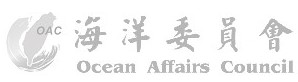 執行人員身分證正反面影本（請加蓋或加填”與正本相符無誤”戳章或簽字）姓名出生年月日身分證號碼通訊地址服務單位聯絡電話12345678910身分證正面影本身分證反面影本身分證正面影本身分證反面影本身分證正面影本身分證反面影本身分證正面影本身分證反面影本